Publicado en Sevilla  el 26/02/2019 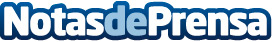 Ruanda comienza a utilizar drones para el transporte de sangre, según Uniservi Más de 10.500 envíos ha efectuado una empresa dedicada al servicio comercial mediante este dispositivoDatos de contacto:Aero2mil https://aero2mil.es/(+34) 661 946 553Nota de prensa publicada en: https://www.notasdeprensa.es/ruanda-comienza-a-utilizar-drones-para-el Categorias: Internacional Medicina Inteligencia Artificial y Robótica Emprendedores Logística Consumo Dispositivos móviles http://www.notasdeprensa.es